Treasurer’s report 2019/20Money:Ring fenced for repayment of grant not spent for Totton activities: £5 227 approx – still waiting for them to confirm the amount we need to repay.Total available: £6 875.90, with around £2000 reserved to support our activities, leaving £4895 in reserves.Total income: £13 677, Total expenditure: £15 779, shortfall £2 100 (about average over last few years)Support provided:**Difficult to give exact numbers on costs as some invoices had not yet been received, and because we have to pay in advance for Crestwood hire when we book the sessions.  Easy fund raising +£313 – income from shopping online – reminder Amazon changed – no longer through Easy Fundraising, now smile.amazon.co.uk Local giving +£341 – we are stopping this as they have stopped the Grow your Tenner scheme, and it costs £96 a year membership Membership fees – including the local giving scheme Grow your tenner scheme and additional donations: £750 – we are deferring membership fees to January and will keep at £15 next year.  This goes towards our admin costs – internet, insurance and printing.Saints foundation pan disability football league - £478 for coaching additional half hour, fees, insurance, courses and subscription. We didn’t charge club members for the additional coaching.Donations: Eastleigh legacy games £250SADSALAD closed down, and they donated £1 000 to us.AGM/bingo +£240Fundraising and other donations brought in £2189, so in total we need to raise about £4000 each year to break even!  Phil Smith – Great South Run last October - £65 this year’s accounts, and £90 to comeSocial activities pretty much pay for themselves and included Cricket T20 matches, theatre trips to Cinderella, Nativity, Peter Pan, Mama Mia, visit to Harry Potter StudioDART holiday – most of the income came in the previous year.  No longer operating this charityAdmin type costs:Printing - £275 for toner cartridges, Internet – increased during the year, now £12 a month, plus our domain fee, Leaflet printing £39Public and employee liability insurance £454 – they gave us an extra 3 months this yearBank interest is around 39p a month!Susan PerrinTreasurer5 September 2020Treasurer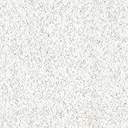 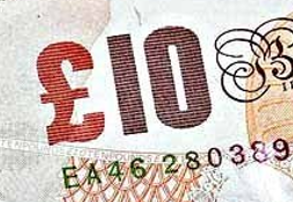 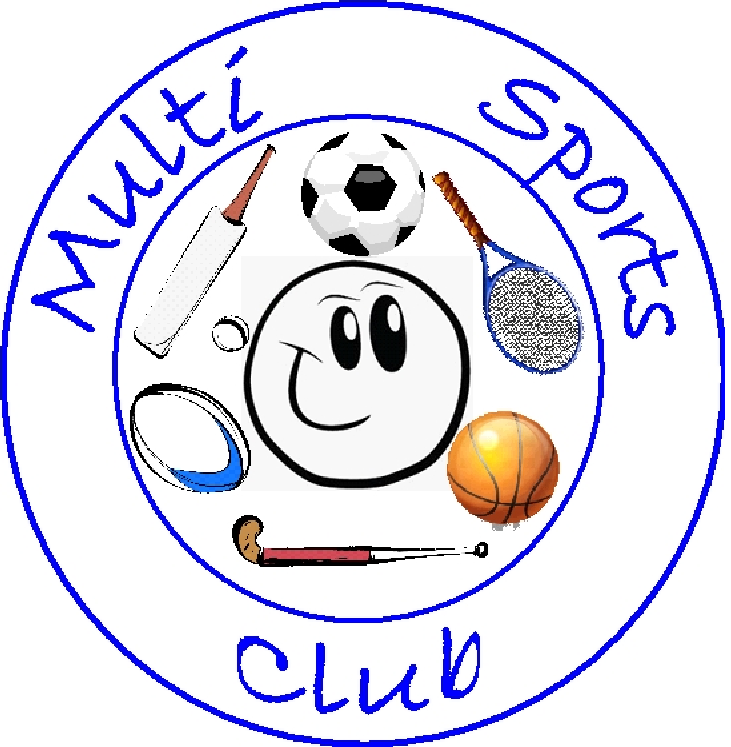 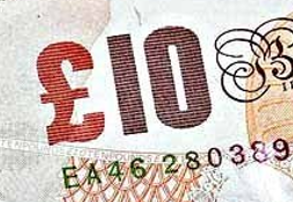 23/8/2020£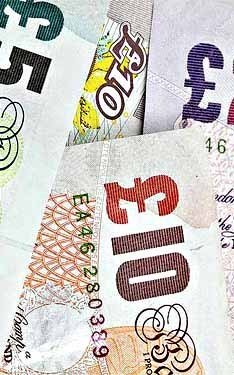 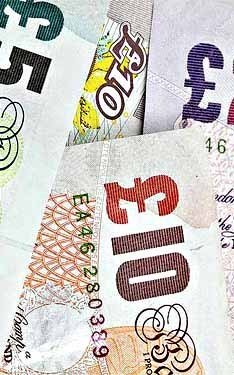 Current Account: £4 666.33Savings account: £7 406.17Cash:£30.40Total: £12 102.90SportDifference over year**Cost per sessionAverage attendanceAverage income per sessionGym-£196£204.2£16.80Aquafit-£913£354.2£16.80Football-£14761 hour standard £49.000.5 hour league £24.5012£48Multisports Sundays-£769£465.421.60Multisports Thursdays-£256£426.827.20Compass Dance+£350£44.951144.00Golf-£156£40624.00SkiSubsidised by Active NationSubsidised by Active NationSubsidised by Active NationIncome and Expenditure Account 1 April 2019 to 31 March 2020Income and Expenditure Account 1 April 2019 to 31 March 2020Income and Expenditure Account 1 April 2019 to 31 March 2020Income and Expenditure Account 1 April 2019 to 31 March 2020Actual expenditure 2013/14Actual expenditure 2013/14Actual expenditure 2013/14Actual expenditure 2013/14IncomeExpenditureBudget allocated income expenditureBalanceactual difference inc and expactual difference inc and expGymWeekly fees£744.00fitness sessions£940.00£200.00£744.00£940.00£4.00-£196.00-£196.00TOTALSAquafitWeekly fees£732.00Aquafit instructor/lifeguard/travel expenses£1,645.00£500.00£732.00£1,645.00-£413.00-£913.00-£913.00TOTALSFOOTBALLFriday football Venue hire£1,598.40Friday football Coach£1,275.00Friday football Fees£1,992.00Expenses£0.00Football league other£253.80Football league venue£0.00Football league coach£225.00trophies£116.40TOTALS1,992.00£3,468.60£700.00£1,992.00£3,468.60-£776.60-£1,476.60-£1,476.60Multi SportsFees Sunday group 1£1,042.00-£769.80Coaching costs  Sunday group 1£1,116.00Venue fees - Sunday  group 1£695.80Fees Sunday group 2£0.00£0.00Coaching costs Sunday group 2£0.00Venue fees - Sunday group 2£0.00Fees thursdays£1,484.00-£256.00Coaching costs Thursday£1,296.00Venue fees - Thursday£444.00Volunteer expenses/training - multi sports£0.00M Sports equipment£0.00TOTALS2,526.003,551.80£2,500.00£2,526.00£3,551.80£1,474.20-£1,025.80-£1,025.80Compass Dance groupHire of hall523.25Other expenses0.00Dance Tutor1,140.00fees2,014.00TOTALS£2,014.001,663.25£250.00£2,014.00£1,663.25£600.75£350.75£350.75Other Sports activitiesEast Horton Golf lessons£204.00£360.00ski lessons£0.00£0.00TOTALS£204.00£360.00£150.00£204.00£360.00-£6.00-£156.00-£156.00FUNDRAISING/SOCIAL EVENTSxmas chocs for volunteers60.00Easy Fundraising£313.71local giving donations£437.20£96.00smile.amazon£8.18MEMBERSHIP DONATIONS£750.00farewell cards etc£0.00Clothing£0.00cheques written not cashed from£0.00DARTholiday 2019£148.00£850.40Eastleigh legacy games donation£250.00donation SADSALAD£1,000.00AGM/Bingo£553.10£306.26cricket T20 matches£220.00£220.00Cinderella£96.00£96.00great south run sponsorship£65.00nativity£361.25£361.25peter pan£302.75£302.75mama mia£366.00£366.00harry potter studio tour£510.00£510.00bowling xmas 2019£80.00£103.00TOTALS£5,461.19£3,271.66£0.00£5,461.19£3,271.66£2,189.53£2,189.53£2,189.53ADMIN COSTSPostage,phone calls, admin, Stationery etc£3.94Mobile phonetraining for committeePrinter/cartridges/maintenance£0.00£275.00mencap membership£0.00Internet£107.50publicity costs£39.14Training  £0.00insurance£454.01Bank Interest£4.74TOTALS£4.74£879.59GRAND TOTAL£13,677.93£4.74£15,779.90£879.59£1,000.00£4.74£879.59£125.15-£874.85-£874.85£5,300.00£13,677.93£15,779.90£2,172.23Opening balance 1 April 2018£14,204.87£12,102.90Income£13,677.93£9,930.67Expenditure£15,779.90Ring fenced totton underspendRing fenced totton underspend£5,227.00Closing balances £12,102.90£4,703.67-£2,101.97-£2,101.97Current Account£4,666.33Savings account£7,406.17Cash£30.40£12,102.90